Задание для дистанционного обучения. 3Г (Отделение «Живопись»).
(03.02.2022г)

Тема: Атрибуты зимы. Обувь.
Цель: Развитие видения, наблюдательности, чувство красоты и понимания ее в простых обыденных вещах.
Задача: выполнить рисунок в тоне с помощью штриха разбив форму предмета на плоскости.

Этапы работы:
1 этап. 
Постановка. В первую очередь нам нужно поставить постановку, вернее свои ботинки так, чтобы мы могли видеть их: и с внешней стороны стопы и внутренней, примеры прикреплены ниже.
Компоновка. Теперь переходим к своему листу. Компонуем постановку основными законами: сверху оставляем пустого места меньше, чем сверху, справа слева почти одинаковое расстояние, в зависимости освещения. Тень падает влево – оставляем места пустого больше слева, если справа – то справа.

2 этап. 
Построение. Как и в любом предмете разделяем обувь на конструкции: каждая часть ботинка или же кроссовка похожа на некую геометрическую фигуру.
Не забываем самого важного: перспектива. Все линии сходятся в точке схода. Чтобы не вышло так, что ботинок «шиворот – навыворот» расположился в листе. Нужно точно показать, что плоскость ближе к вам больше по отношению плоскости на дальнем плане.

3 этап.
Тональные отношения. Выполняем работу в тоне. Не забывайте, передний план можно тонально выделить контрастнее по отношению к дальнему. Он как бы должен раствориться в воздухе, почти пропасть.

4 этап.
Детализация. Добавляем детали, прорисовка шнурков, зазубренок, какое – то оформление на ботинках и т.д. Работа производится исключительно на переднем плане.
Обобщение. Если произошло усердие в деталях, с контрастностью и тональными отношениями – все стало дробиться. Прибегаем к обобщению. Твердым карандашом начинаем прокладывать длинные штрихи, как бы наслаивая на те места в рисунке, где они перестали иметь свой гармонизирующий вес.
                 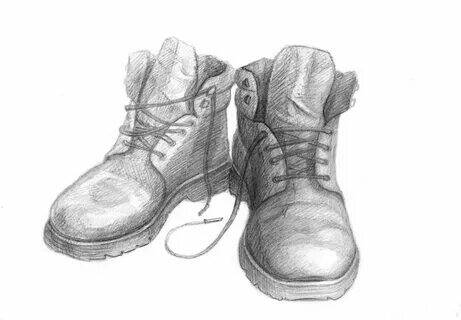 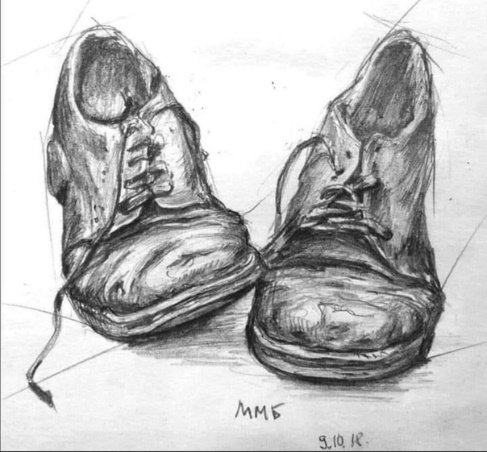 